GOVERMENT OF THE PE0PLE’S REPUBLIC OF BANGLADESH   OFFICE OF THE EXECUTIVE ENGINEERPWD RESOURCE DIVISIONALLENBARY, TEJGAON, DHAKA-1215.INVITATION FOR TENDERIFT No:18/2016-2017. Memo No. 500										               Dated. 7/11/2016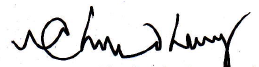 01.Ministry/DivisionMinistry of Science and TechnologyMinistry of Science and TechnologyMinistry of Science and TechnologyMinistry of Science and TechnologyMinistry of Science and Technology02.Agency Public Works Department (PWD)Public Works Department (PWD)Public Works Department (PWD)Public Works Department (PWD)Public Works Department (PWD)03.Procurement MethodOne Stage Two EnvelopesOne Stage Two EnvelopesOne Stage Two EnvelopesOne Stage Two EnvelopesOne Stage Two Envelopes04.Source of FundGovernment of Bangladesh (GOB)Government of Bangladesh (GOB)Government of Bangladesh (GOB)Government of Bangladesh (GOB)Government of Bangladesh (GOB)05.Project NameEstablishment of National Science & Technology Complex (1st Revised)Establishment of National Science & Technology Complex (1st Revised)Establishment of National Science & Technology Complex (1st Revised)Establishment of National Science & Technology Complex (1st Revised)Establishment of National Science & Technology Complex (1st Revised)06.Time for completion of the works15 (Fifteen) Months15 (Fifteen) Months15 (Fifteen) Months15 (Fifteen) Months15 (Fifteen) Months07.Qualification of TenderersThis invitation for Tenders is open to all eligible tenderers as mentioned below:This invitation for Tenders is open to all eligible tenderers as mentioned below:This invitation for Tenders is open to all eligible tenderers as mentioned below:This invitation for Tenders is open to all eligible tenderers as mentioned below:This invitation for Tenders is open to all eligible tenderers as mentioned below:07.Qualification of Tenderers(a)Reputed Contractors/Construction firms who have minimum 5 (Five) years of general experience in construction works.Reputed Contractors/Construction firms who have minimum 5 (Five) years of general experience in construction works.Reputed Contractors/Construction firms who have minimum 5 (Five) years of general experience in construction works.Reputed Contractors/Construction firms who have minimum 5 (Five) years of general experience in construction works.07.Qualification of Tenderers(b)The minimum specific experience as a Prime Contractor or Subcontractor or Management Contractor in construction works of at least one number of sixty (60) feet span of aluminium alloy space frame and heat treated laminated glass dome successfully completed within the last ten (10) years with a value of at least Tk. Fifteen (15) crore.The experience certificate for successful completion of similar work have to be enclosed along with the tender documents in prescribed format as shown in tender and contract forms section.In case of work done under PWD, the certifying and authenticating authority shall be the concerned Executive Engineer, under whom the work has been executed.In case of work done under any Govt./Semi-Govt./Autonomous Bodies/Organization other than PWD the certifying authority shall be an officer not below the rank of Executive Engineer and the same should be duly verified by the concerned Executive Engineer of PWD of that area under whose jurisdiction the work has been done.In case of work done in any international market by single organization or joint venture, successful completion certificate must be authenticated by the chamber of commerce/concerned ministry of that country/concerned embassy of that country in Bangladesh. Prescribed form for work certificate for this purpose will be available in all offices mentioned in clause no. 10.The minimum specific experience as a Prime Contractor or Subcontractor or Management Contractor in construction works of at least one number of sixty (60) feet span of aluminium alloy space frame and heat treated laminated glass dome successfully completed within the last ten (10) years with a value of at least Tk. Fifteen (15) crore.The experience certificate for successful completion of similar work have to be enclosed along with the tender documents in prescribed format as shown in tender and contract forms section.In case of work done under PWD, the certifying and authenticating authority shall be the concerned Executive Engineer, under whom the work has been executed.In case of work done under any Govt./Semi-Govt./Autonomous Bodies/Organization other than PWD the certifying authority shall be an officer not below the rank of Executive Engineer and the same should be duly verified by the concerned Executive Engineer of PWD of that area under whose jurisdiction the work has been done.In case of work done in any international market by single organization or joint venture, successful completion certificate must be authenticated by the chamber of commerce/concerned ministry of that country/concerned embassy of that country in Bangladesh. Prescribed form for work certificate for this purpose will be available in all offices mentioned in clause no. 10.The minimum specific experience as a Prime Contractor or Subcontractor or Management Contractor in construction works of at least one number of sixty (60) feet span of aluminium alloy space frame and heat treated laminated glass dome successfully completed within the last ten (10) years with a value of at least Tk. Fifteen (15) crore.The experience certificate for successful completion of similar work have to be enclosed along with the tender documents in prescribed format as shown in tender and contract forms section.In case of work done under PWD, the certifying and authenticating authority shall be the concerned Executive Engineer, under whom the work has been executed.In case of work done under any Govt./Semi-Govt./Autonomous Bodies/Organization other than PWD the certifying authority shall be an officer not below the rank of Executive Engineer and the same should be duly verified by the concerned Executive Engineer of PWD of that area under whose jurisdiction the work has been done.In case of work done in any international market by single organization or joint venture, successful completion certificate must be authenticated by the chamber of commerce/concerned ministry of that country/concerned embassy of that country in Bangladesh. Prescribed form for work certificate for this purpose will be available in all offices mentioned in clause no. 10.The minimum specific experience as a Prime Contractor or Subcontractor or Management Contractor in construction works of at least one number of sixty (60) feet span of aluminium alloy space frame and heat treated laminated glass dome successfully completed within the last ten (10) years with a value of at least Tk. Fifteen (15) crore.The experience certificate for successful completion of similar work have to be enclosed along with the tender documents in prescribed format as shown in tender and contract forms section.In case of work done under PWD, the certifying and authenticating authority shall be the concerned Executive Engineer, under whom the work has been executed.In case of work done under any Govt./Semi-Govt./Autonomous Bodies/Organization other than PWD the certifying authority shall be an officer not below the rank of Executive Engineer and the same should be duly verified by the concerned Executive Engineer of PWD of that area under whose jurisdiction the work has been done.In case of work done in any international market by single organization or joint venture, successful completion certificate must be authenticated by the chamber of commerce/concerned ministry of that country/concerned embassy of that country in Bangladesh. Prescribed form for work certificate for this purpose will be available in all offices mentioned in clause no. 10.07.Qualification of Tenderers(c)The tenderers shall have average annual construction turnover of Tk. 20 (Twenty) crore during the last 5 (Five) years The tenderers shall have average annual construction turnover of Tk. 20 (Twenty) crore during the last 5 (Five) years The tenderers shall have average annual construction turnover of Tk. 20 (Twenty) crore during the last 5 (Five) years The tenderers shall have average annual construction turnover of Tk. 20 (Twenty) crore during the last 5 (Five) years 07.Qualification of Tenderers(d)The minimum amount of liquid asset or working capital or credit facilities of the tenderer shall be Tk. 5 (Five) crore. Document submitted along with the tender must be issued in between publication date and submission date of the tender. Letter of commitment for Bank’s undertaking for line of credit as per form PW3-7 of Tender and contract forms section must be submitted for this purpose.The minimum amount of liquid asset or working capital or credit facilities of the tenderer shall be Tk. 5 (Five) crore. Document submitted along with the tender must be issued in between publication date and submission date of the tender. Letter of commitment for Bank’s undertaking for line of credit as per form PW3-7 of Tender and contract forms section must be submitted for this purpose.The minimum amount of liquid asset or working capital or credit facilities of the tenderer shall be Tk. 5 (Five) crore. Document submitted along with the tender must be issued in between publication date and submission date of the tender. Letter of commitment for Bank’s undertaking for line of credit as per form PW3-7 of Tender and contract forms section must be submitted for this purpose.The minimum amount of liquid asset or working capital or credit facilities of the tenderer shall be Tk. 5 (Five) crore. Document submitted along with the tender must be issued in between publication date and submission date of the tender. Letter of commitment for Bank’s undertaking for line of credit as per form PW3-7 of Tender and contract forms section must be submitted for this purpose.07.Qualification of Tenderers(e) The tenderer must posses:i) Up-to-date income Tax clearance certificate.ii) Valid VAT Registration certificate.iii) Up-to –date Trade license.iv) Up-to-date ABC category contractor and supervisory license for Electricity licensing Board, Government of Bangladesh.v) Attested copy of documents mentioned in Sl. no.(i), (ii), (iii) & (iv) are to be submitted.vi) Original money receipt must be enclosed with the Tender.The tenderer must posses:i) Up-to-date income Tax clearance certificate.ii) Valid VAT Registration certificate.iii) Up-to –date Trade license.iv) Up-to-date ABC category contractor and supervisory license for Electricity licensing Board, Government of Bangladesh.v) Attested copy of documents mentioned in Sl. no.(i), (ii), (iii) & (iv) are to be submitted.vi) Original money receipt must be enclosed with the Tender.The tenderer must posses:i) Up-to-date income Tax clearance certificate.ii) Valid VAT Registration certificate.iii) Up-to –date Trade license.iv) Up-to-date ABC category contractor and supervisory license for Electricity licensing Board, Government of Bangladesh.v) Attested copy of documents mentioned in Sl. no.(i), (ii), (iii) & (iv) are to be submitted.vi) Original money receipt must be enclosed with the Tender.The tenderer must posses:i) Up-to-date income Tax clearance certificate.ii) Valid VAT Registration certificate.iii) Up-to –date Trade license.iv) Up-to-date ABC category contractor and supervisory license for Electricity licensing Board, Government of Bangladesh.v) Attested copy of documents mentioned in Sl. no.(i), (ii), (iii) & (iv) are to be submitted.vi) Original money receipt must be enclosed with the Tender.07.Qualification of Tenderers(f)Other required eligibility and conditions of the tenderer are shown in Tender Data Sheet of Tender documents.Other required eligibility and conditions of the tenderer are shown in Tender Data Sheet of Tender documents.Other required eligibility and conditions of the tenderer are shown in Tender Data Sheet of Tender documents.Other required eligibility and conditions of the tenderer are shown in Tender Data Sheet of Tender documents.08.Package No.Identification of package Identification of package LocationPrice of Tender DocumentTender SecurityWD-3Auditorium Ellipse like Dome with space frame and roofing materials etc. all complete (Design & Build as per architectural design)Auditorium Ellipse like Dome with space frame and roofing materials etc. all complete (Design & Build as per architectural design)Sher-e-Bangla Nagar, Agargaon, DhakaTk 3000/-Tk 50 (Fifty) Lac09.Name and Address of the offices Selling TenderOffice of the undersigned and the Executive Engineer, PWD Motijheel PWD Division/Azimpur PWD Division / Narayangonj PWD Division/ Munsigonj PWD Division  and Narsinghdi PWD Division/ Sher-e-Bangla Nagar PWD Division-I/II/III/ Mohakhali PWD Division/PWD City Division/ Dhaka PWD Division-I/II/III/IV/ Medical PWD Division/ Saver PWD Division/Maintenance PWD Division, Dhaka, Chittagong PWD Division-I, Chittagong./ Khulna PWD Division-1, Khulna/ Rajshahi PWD Division-1, Rajshahi/ Sylhet PWD Division/ Sylhet/ Barisal PWD Division, Barisal/ office of the Sub-Divisional Engineer, PWD Resource Sub-Division under PWD Resource Division, Dhaka.Office of the undersigned and the Executive Engineer, PWD Motijheel PWD Division/Azimpur PWD Division / Narayangonj PWD Division/ Munsigonj PWD Division  and Narsinghdi PWD Division/ Sher-e-Bangla Nagar PWD Division-I/II/III/ Mohakhali PWD Division/PWD City Division/ Dhaka PWD Division-I/II/III/IV/ Medical PWD Division/ Saver PWD Division/Maintenance PWD Division, Dhaka, Chittagong PWD Division-I, Chittagong./ Khulna PWD Division-1, Khulna/ Rajshahi PWD Division-1, Rajshahi/ Sylhet PWD Division/ Sylhet/ Barisal PWD Division, Barisal/ office of the Sub-Divisional Engineer, PWD Resource Sub-Division under PWD Resource Division, Dhaka.Office of the undersigned and the Executive Engineer, PWD Motijheel PWD Division/Azimpur PWD Division / Narayangonj PWD Division/ Munsigonj PWD Division  and Narsinghdi PWD Division/ Sher-e-Bangla Nagar PWD Division-I/II/III/ Mohakhali PWD Division/PWD City Division/ Dhaka PWD Division-I/II/III/IV/ Medical PWD Division/ Saver PWD Division/Maintenance PWD Division, Dhaka, Chittagong PWD Division-I, Chittagong./ Khulna PWD Division-1, Khulna/ Rajshahi PWD Division-1, Rajshahi/ Sylhet PWD Division/ Sylhet/ Barisal PWD Division, Barisal/ office of the Sub-Divisional Engineer, PWD Resource Sub-Division under PWD Resource Division, Dhaka.Office of the undersigned and the Executive Engineer, PWD Motijheel PWD Division/Azimpur PWD Division / Narayangonj PWD Division/ Munsigonj PWD Division  and Narsinghdi PWD Division/ Sher-e-Bangla Nagar PWD Division-I/II/III/ Mohakhali PWD Division/PWD City Division/ Dhaka PWD Division-I/II/III/IV/ Medical PWD Division/ Saver PWD Division/Maintenance PWD Division, Dhaka, Chittagong PWD Division-I, Chittagong./ Khulna PWD Division-1, Khulna/ Rajshahi PWD Division-1, Rajshahi/ Sylhet PWD Division/ Sylhet/ Barisal PWD Division, Barisal/ office of the Sub-Divisional Engineer, PWD Resource Sub-Division under PWD Resource Division, Dhaka.Office of the undersigned and the Executive Engineer, PWD Motijheel PWD Division/Azimpur PWD Division / Narayangonj PWD Division/ Munsigonj PWD Division  and Narsinghdi PWD Division/ Sher-e-Bangla Nagar PWD Division-I/II/III/ Mohakhali PWD Division/PWD City Division/ Dhaka PWD Division-I/II/III/IV/ Medical PWD Division/ Saver PWD Division/Maintenance PWD Division, Dhaka, Chittagong PWD Division-I, Chittagong./ Khulna PWD Division-1, Khulna/ Rajshahi PWD Division-1, Rajshahi/ Sylhet PWD Division/ Sylhet/ Barisal PWD Division, Barisal/ office of the Sub-Divisional Engineer, PWD Resource Sub-Division under PWD Resource Division, Dhaka.10.Name and address of the Office Receiving Tender Documents :i) Office of the undersigned.ii) Office of the Divisional Commissioner, Dhaka.iii) Office of the Metropolitan Police Commissioner, Dhaka.iv) Office of the Executive Engineer, Motijheel PWD Division, Dhaka.v) Office of the Executive Engineer, Azimpur PWD Division, Dhakai) Office of the undersigned.ii) Office of the Divisional Commissioner, Dhaka.iii) Office of the Metropolitan Police Commissioner, Dhaka.iv) Office of the Executive Engineer, Motijheel PWD Division, Dhaka.v) Office of the Executive Engineer, Azimpur PWD Division, Dhakai) Office of the undersigned.ii) Office of the Divisional Commissioner, Dhaka.iii) Office of the Metropolitan Police Commissioner, Dhaka.iv) Office of the Executive Engineer, Motijheel PWD Division, Dhaka.v) Office of the Executive Engineer, Azimpur PWD Division, Dhakai) Office of the undersigned.ii) Office of the Divisional Commissioner, Dhaka.iii) Office of the Metropolitan Police Commissioner, Dhaka.iv) Office of the Executive Engineer, Motijheel PWD Division, Dhaka.v) Office of the Executive Engineer, Azimpur PWD Division, Dhakai) Office of the undersigned.ii) Office of the Divisional Commissioner, Dhaka.iii) Office of the Metropolitan Police Commissioner, Dhaka.iv) Office of the Executive Engineer, Motijheel PWD Division, Dhaka.v) Office of the Executive Engineer, Azimpur PWD Division, Dhaka11.Name and address of the Office  Opening Tender DocumentsOffice of the Executive Engineer, PWD Resource Division, Allenbary, Tejgaon, Dhaka-1215Office of the Executive Engineer, PWD Resource Division, Allenbary, Tejgaon, Dhaka-1215Office of the Executive Engineer, PWD Resource Division, Allenbary, Tejgaon, Dhaka-1215Office of the Executive Engineer, PWD Resource Division, Allenbary, Tejgaon, Dhaka-1215Office of the Executive Engineer, PWD Resource Division, Allenbary, Tejgaon, Dhaka-121512.Last date and time for selling tender documentsDuring Office Hours up to 6/12/2016During Office Hours up to 6/12/2016During Office Hours up to 6/12/2016During Office Hours up to 6/12/2016During Office Hours up to 6/12/201613.Last date and time for submission of tender documentsUp to 12:00 Noon on 7/12/2016Up to 12:00 Noon on 7/12/2016Up to 12:00 Noon on 7/12/2016Up to 12:00 Noon on 7/12/2016Up to 12:00 Noon on 7/12/201614.Date and Time for Opening of TendersTender will be opened on 7/12/2016 at 2:00 PM in the office of the Executive, PWD Resource Division. Allenbary, Dhaka. Intending Tenderers or their authorized representatives may remain present during opening of tenders.Tender will be opened on 7/12/2016 at 2:00 PM in the office of the Executive, PWD Resource Division. Allenbary, Dhaka. Intending Tenderers or their authorized representatives may remain present during opening of tenders.Tender will be opened on 7/12/2016 at 2:00 PM in the office of the Executive, PWD Resource Division. Allenbary, Dhaka. Intending Tenderers or their authorized representatives may remain present during opening of tenders.Tender will be opened on 7/12/2016 at 2:00 PM in the office of the Executive, PWD Resource Division. Allenbary, Dhaka. Intending Tenderers or their authorized representatives may remain present during opening of tenders.Tender will be opened on 7/12/2016 at 2:00 PM in the office of the Executive, PWD Resource Division. Allenbary, Dhaka. Intending Tenderers or their authorized representatives may remain present during opening of tenders.15.Place, date and time of pre-tender meetingOffice of the Executive Engineer, PWD Resource Division, Allenbary, Tejgaon, Dhaka-1215; Date 30/11/2016 Time: 2.00 pm to 5.00 pmOffice of the Executive Engineer, PWD Resource Division, Allenbary, Tejgaon, Dhaka-1215; Date 30/11/2016 Time: 2.00 pm to 5.00 pmOffice of the Executive Engineer, PWD Resource Division, Allenbary, Tejgaon, Dhaka-1215; Date 30/11/2016 Time: 2.00 pm to 5.00 pmOffice of the Executive Engineer, PWD Resource Division, Allenbary, Tejgaon, Dhaka-1215; Date 30/11/2016 Time: 2.00 pm to 5.00 pmOffice of the Executive Engineer, PWD Resource Division, Allenbary, Tejgaon, Dhaka-1215; Date 30/11/2016 Time: 2.00 pm to 5.00 pm16.Name of official inviting tenderAbu Naser Chowdhury, PhD. Abu Naser Chowdhury, PhD. Abu Naser Chowdhury, PhD. Abu Naser Chowdhury, PhD. Abu Naser Chowdhury, PhD. 17.Designation of Official inviting tenderExecutive EngineerExecutive EngineerExecutive EngineerExecutive EngineerExecutive Engineer18.Address of official inviting tenderExecutive Engineer, PWD Resource Division, Allenbary, Tejgaon, Dhaka-1215Executive Engineer, PWD Resource Division, Allenbary, Tejgaon, Dhaka-1215Executive Engineer, PWD Resource Division, Allenbary, Tejgaon, Dhaka-1215Executive Engineer, PWD Resource Division, Allenbary, Tejgaon, Dhaka-1215Executive Engineer, PWD Resource Division, Allenbary, Tejgaon, Dhaka-121519.Contact detail of official inviting tenderTel. no. 02-9111534Tel. no. 02-9111534Tel. no. 02-9111534Tel. no. 02-9111534Tel. no. 02-911153420.The procuring entity reserves the right to reject all the tenders or annul the tender proceedings.The procuring entity reserves the right to reject all the tenders or annul the tender proceedings.The procuring entity reserves the right to reject all the tenders or annul the tender proceedings.The procuring entity reserves the right to reject all the tenders or annul the tender proceedings.The procuring entity reserves the right to reject all the tenders or annul the tender proceedings.The procuring entity reserves the right to reject all the tenders or annul the tender proceedings.